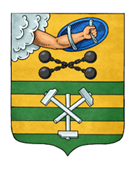 ПЕТРОЗАВОДСКИЙ ГОРОДСКОЙ СОВЕТ10 сессия 29 созываРЕШЕНИЕот 26 августа 2022 г. № 29/10-138О внесении изменения в Решение Петрозаводского городского Совета от 22.03.2017 № 28/05-68 «Об утверждении Порядка установки и эксплуатации рекламных конструкций на территории Петрозаводского городского округа»В соответствии с пунктом 26.1 части 1 статьи 16 Федерального закона 
от 06.10.2003 № 131-ФЗ «Об общих принципах организации местного самоуправления в Российской Федерации», статьей 19 Федерального закона от 13.03.2006 № 38-ФЗ «О рекламе», Уставом Петрозаводского городского округа Петрозаводский городской СоветРЕШИЛ:1. Внести следующее изменение в Порядок установки и эксплуатации рекламных конструкций на территории Петрозаводского городского округа, утвержденный Решением Петрозаводского городского Совета от 22.03.2017 
№ 28/05-68, изложив подпункт 6 пункта 4.4 раздела 4 в следующей редакции:«6) нарушение требований, установленных частью 5, в случае если для установки эксплуатации рекламной конструкции используется общее имущество собственников помещений в многоквартирном доме, частями 5.1, 5.6, 5.7 статьи 19 Федерального закона от 13.03.2006 № 38-ФЗ «О рекламе».».2. Настоящее Решение вступает в силу со дня официального опубликования.Председатель Петрозаводского городского Совета                                       Н.И. ДрейзисГлава Петрозаводского городского округа                          В.К. Любарский